ք. Երևան  հ. 10-Ա                                                                            «07» փետրվար 2024թ.ԳԻՏԱԿԱՆ ԱՍՏԻՃԱՆԻ ՇՆՈՐՀՈՒՄԸ ՀԱՍՏԱՏԵԼՈՒԵՎ ԴԻՊԼՈՄՈՎ ԱՄՐԱԳՐԵԼՈՒ ՄԱՍԻՆՂեկավարվելով «Գիտական և գիտատեխնիկական գործունեության մասին» օրենքի 15.1-ին հոդվածի 2-րդ մասի 6-րդ կետով, Հայաստանի Հանրապետության կառավարության 1997 թվականի օգոստոսի 8-ի հ. 327 որոշմամբ հաստատված «Հայաստանի Հանրապետությունում գիտական աստիճանների շնորհման կարգի» 36-րդ կետով, ինչպես նաև հիմք ընդունելով՝ 	ՀՀ ԳԱԱ արվեստի ինստիտուտում գործող ԲՈԿ-ի 016 Արվեստագիտության մասնագիտական խորհրդի որոշումը Նաիրա Զինիկի Մելիքյանին արվեստագիտության թեկնածուի (ԺԷ.00.02 թվանիշով) գիտական աստիճան շնորհելու մասին և Հետբուհական կրթության որակի ապահովման բաժնի հ. 12 եզրակացությունը:ՀՐԱՄԱՅՈՒՄ ԵՄ	Հաստատել և դիպլոմով ամրագրել՝	Նաիրա Զինիկի Մելիքյանի՝ արվեստագիտության թեկնածուի գիտական   աստիճանը: ՆԱԽԱԳԱՀ՝                                           ՍԱՐԳԻՍ ՀԱՅՈՑՅԱՆ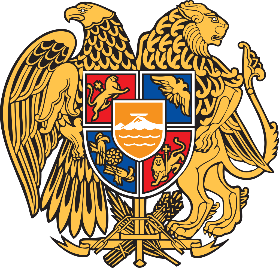 ԲԱՐՁՐԱԳՈՒՅՆ ԿՐԹՈՒԹՅԱՆ ԵՎ ԳԻՏՈՒԹՅԱՆ ԿՈՄԻՏԵՆ Ա Խ Ա Գ Ա Հ